	OKRESNÉ  SPRÁVCOVSKÉ  BYTOVÉ  DRUŽSTVO  PRIEVIDZA 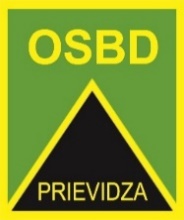   Ul. Stavbárov 6, 971 01 Prievidza,  Zapísané v OR Okresného súdu Trenčín: oddiel DR, Vložka č. 126/R  IČO: 00173801                    IČ DPH: Sk 2021143619                  DIČ: 2021143619Táto zmluva neslúži ako doklad k trvalému pobytu!ZMLUVAo podnájme družstevného bytu alebo jeho časti na dobu určitú v zmyslečl. 20 Stanov OSBD Prievidzamedzi1.  ....................................................................................................,	nar.    ...............................      a manželom/manželkou ..............................................................., nar.   ..............................,   nájomcami      -izbového bytu č. ......... na Ul. ..................................... v .....................................a2.  podnájomníkom : ..............................................................................., nar. .............................,      zamestnávateľ: .......................................................................................................................,     trvale bytom : ..........................................................................................................................,     ktorý bude v byte bývať s (meno, priezvisko, dát.nar.): .......................................................................................................................................................   .......................................................................................................................................................      Predmetom tejto Zmluvy je podnájom družst. bytu alebo jeho časti na dobu ............ roka/rokov. Užívanie časti bytu sa vzťahuje na .................. izbu/izby a spoločné užívanie chodby a soc. zariadenia.      Nájomca družstevného bytu môže inému byt alebo jeho časť dohodou prenechať do podnájmu na dobu určenú v písomnej zmluve. K jej účinnosti sa vyžaduje súhlas predstavenstva. Na dohode o podnájme bytu musí byť pracovníkom družstva potvrdené, že bol uhradený poplatok za zriadenie podnájmu, ktorého výšku určuje predstavenstvo.      Po skončení podnájmu podnájomník nemá nárok na náhradný podnájom. Vo vzťahu k družstvu zostávajú po celú dobu trvania podnájmu povinnosti pôvodného nájomníka zachované.       Na dobu kratšiu ako 2 mesiace sa nevyžaduje súhlas predstavenstva (v zmysle Stanov OSBD čl. 20).       K účinnosti tejto zmluvy sa vyžaduje súhlas  predstavenstva OSBD a vyrovnanie všetkých pohľadávok voči družstvu (nájomné, faktúry a pod.).      Člen družstva, ktorý umožní inému v rozpore so zákonom alebo platnými Stanovami užívať byt, bude povinný zaplatiť zmluvnú pokutu 165,00 € (v zmysle Stanov OSBD čl. 23, bod 8).      Manipulačný  poplatok ........................   €  bol  uhradený  dňa  ............................................................      Účastníci  Zmluvy  prehlasujú,  boli oboznámení so spracúvaním osobných údajov v zmysle čl. 13 a 14 Nariadenia Európskeho parlamentu a Rady (EÚ) 2016/679 o ochrane fyzických osôb pri spracúvaní osobných údajov a o voľnom pohybe takýchto údajov (ďalej len „Nariadenie“) a zákona č. 18/2018  Z. z. o ochrane osobných údajov v platnom znení. Osobné údaje sú získavané a spracúvané na základe a v rozsahu zákona č. 182/1993 Z. z. o vlastníctve bytov a nebytových priestorov v platnom znení.        Táto zmluva bola podpísaná účastníkmi pod bodom 1 a 2 tejto zmluvy pred zástupcom OSBD Prievidza.......................................................................		.................................................................           podpis  nájomcu  a  manželky				    podpis   podnájomníkaDňa ...........................................		overil:		.................................................................									          pečiatka OSBDVyplní OSBD :                                                                                                                 .                                                                                                                                                   Zmluva o podnájme družstevného bytu (jeho časti) bola schválená - neschválená predstavenstvom OSBD  v  Prievidzi,  uznesením č. ........................................,  zo  dňa  ............................................ na dobu ........................  rokov, t.j. od ...........................................  do .............................................   .																					          											......................................................								          za  OSBD Prievidza													